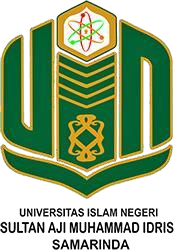 KEPUTUSAN REKTOR UNIVERSITAS ISLAM NEGERI SULTAN AJI MUHAMMAD IDRIS SAMARINDA NOMOR 153 TAHUN 2022TENTANGSTRUKTUR ORGANISASI FAKULTAS TARBIYAH DAN ILMU KEGURUANUNIVERSITAS ISLAM NEGERI SULTAN AJI MUHAMMAD IDRIS SAMARINDADENGAN RAHMAT TUHAN YANG MAHA ESAREKTOR UNIVERSITAS ISLAM NEGERI SULTAN AJI MUHAMMAD IDRIS SAMARINDA,Menimbang	: a. Sebagai pedoman pelaksanaan koordinasi kelembagaan yang terstruktur di Fakultas Tarbiyah dan Ilmu Keguruan Universitas Islam Negeri Sultan Aji Muhammad Idris Samarinda, maka dipandang perlu adanya struktur organisasi;b. bahwa berdasarkan pertimbangan sebagaimana dimaksud dalam huruf a, perlu menetapkan Keputusan Rektor Tentang Struktur Organisasi Fakultas Tarbiyah dan Ilmu Keguruan Universitas Islam Negeri Sultan Aji Muhammad Idris Samarinda.MEMUTUSKAN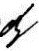 Menetapkan	: KEPUTUSAN REKTOR UNIVERSITAS ISLAM NEGERI SULTAN AJ  I MUHAMMAD IDRIS SAMARINDA TENTANG STRUKTUR ORGANISASI FAKULTAS TARBIYAH DAN ILMU KEGURUAN UNIVERSITAS ISLAM NEGERI SULTAN AJI MUHAMMAD IDRIS SAMARINDA.KESATU	: Keputusan ini dikeluarkan sebagai Penetapan Struktur Organisasi Fakultas Tarbiyah dan Ilmu Keguruan Universitas Islam Negeri Sultan Aji Muhammad Idris Samarinda;KETIGA	: Keputusan ini berlaku sejak tanggal ditetapkan. Apabila dikemudian hari terdapat kekeliruan dalam penetapan ini, akan diadakan perbaikan semestinya.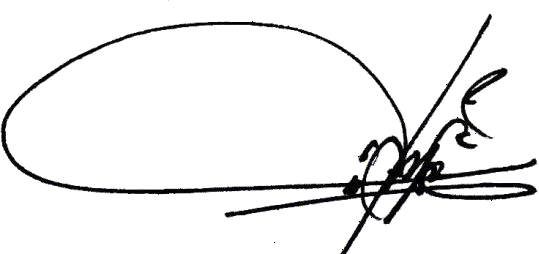 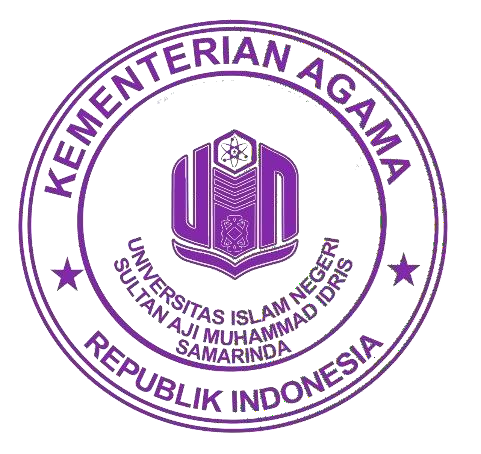 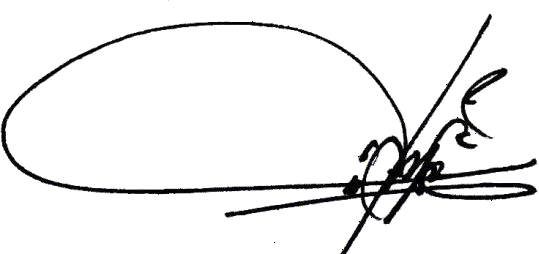 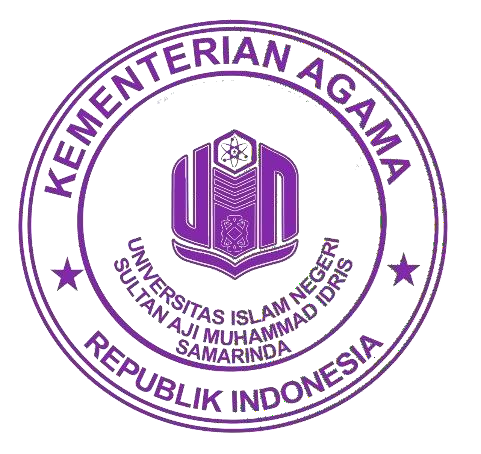 LAMPIRAN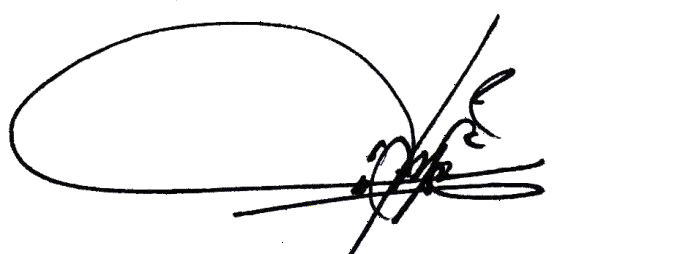 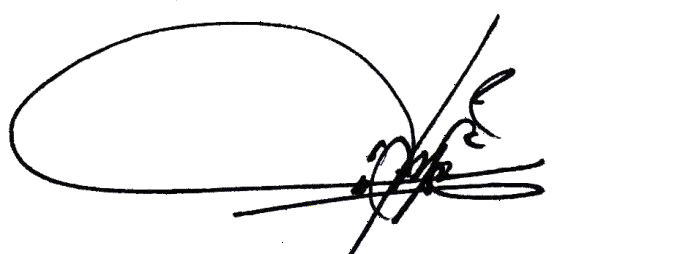 KEPUTUSAN REKTOR UNIVERSITAS ISLAM NEGERISULTAN AJI MUHAMMAD IDRIS SAMARINDA NOMOR 153 TAHUN 2022 TENTANG STRUKTUR ORGANISASI FAKULTAS TARBIYAH DAN ILMU KEGURUAN UNIVERSITAS ISLAM NEGERI SULTAN AJI MUHAMMAD IDRIS SAMARINDA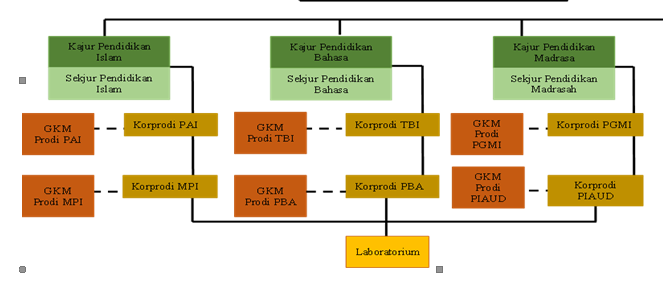 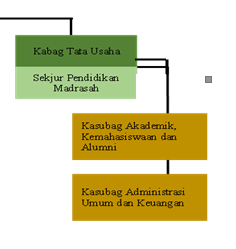 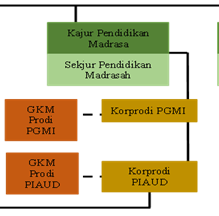 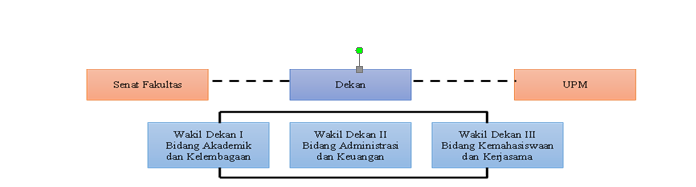 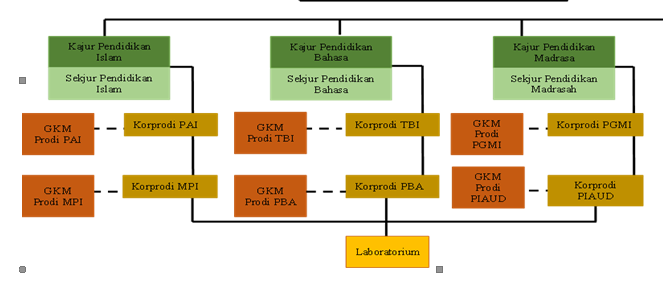 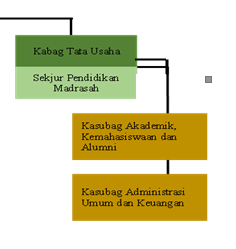 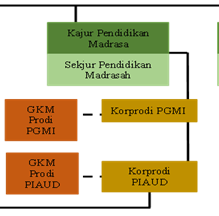 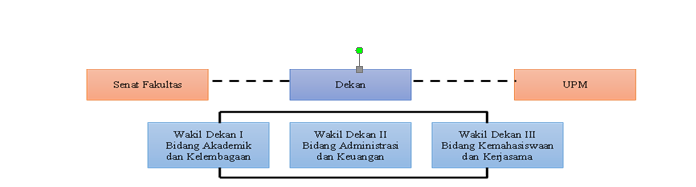 Mengingat: 1.Undang-Undang RI Nomor 20 Tahun 2003 tentang Sistem PendidikanNasional;2.Undang-Undang RI Nomor 12 Tahun 2012 tentang Pendidikan Tinggi;3.Peraturan Pemerintah Nomor 19 Tahun 2005 tentang Standar NasionalPendidikan;4.Permendikbud Nomor 3 Tahun 2020 tentang Standar NasionalPendidikan Tinggi;5.Peraturan Presiden Nomor 43 Tahun 2021 tentang Universitas IslamNegeri (UIN) Sultan Aji Muhammad Idris Samarinda;6.Peraturan Pemerintah Nomor 17 tahun 2010 tentang Pengelolaan danPenyelenggaraan Pendidikan;7.Keputusan Menteri Agama RI Nomor 27 Tahun 2021 tentangOrganisasi dan Tata Kerja Universitas Islam Negeri (UIN) Sultan AjiMuhammad Idris Samarinda;8.Peraturan Dirjen Pendidikan Islam Nomor 1429 Tahun 2012 tentangPenataan Program Studi Perguruan Tinggi Agama Islam;9.Peraturan Dirjen Pendidikan Islam Nomor 3389 Tahun 2013 tentangPenataan Perguruan Tinggi Agama Islam, Fakultas dan Jurusan padaPerguruan Tinggi Agama Islam.